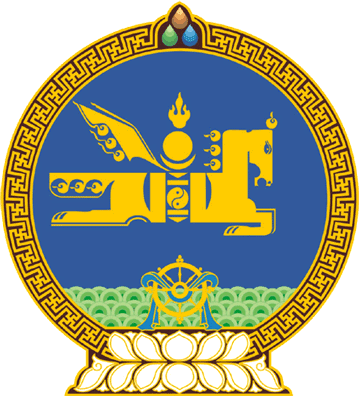 МОНГОЛ УЛСЫН ИХ ХУРЛЫНТОГТООЛ2019 оны 06 сарын 06 өдөр     		            Дугаар 58                     Төрийн ордон, Улаанбаатар хотҮндсэн хуулийн цэцийн гишүүнээртомилох тухай	Монгол Улсын Үндсэн хуулийн Жаран тавдугаар зүйлийн 1, 2 дахь хэсэг, Монгол Улсын Үндсэн хуулийн цэцийн тухай хуулийн 3 дугаар зүйлийн 1 дэх хэсэг, 4 дүгээр зүйлийн 1 дэх хэсэг, Монгол Улсын Их Хурлын чуулганы хуралдааны дэгийн тухай хуулийн 40 дүгээр зүйлийн 40.2 дахь хэсгийг үндэслэн Монгол Улсын Их Хурлаас ТОГТООХ нь:	1.Монгол Улсын Их Хурлын санал болгосноор Гунгаагийн Баясгаланг Монгол Улсын Үндсэн хуулийн цэцийн гишүүнээр томилсугай.	2.Энэ тогтоолыг 2019 оны 06 дугаар сарын 06-ны өдрөөс эхлэн дагаж мөрдсүгэй.		МОНГОЛ УЛСЫН 		ИХ ХУРЛЫН ДАРГА			        Г.ЗАНДАНШАТАР